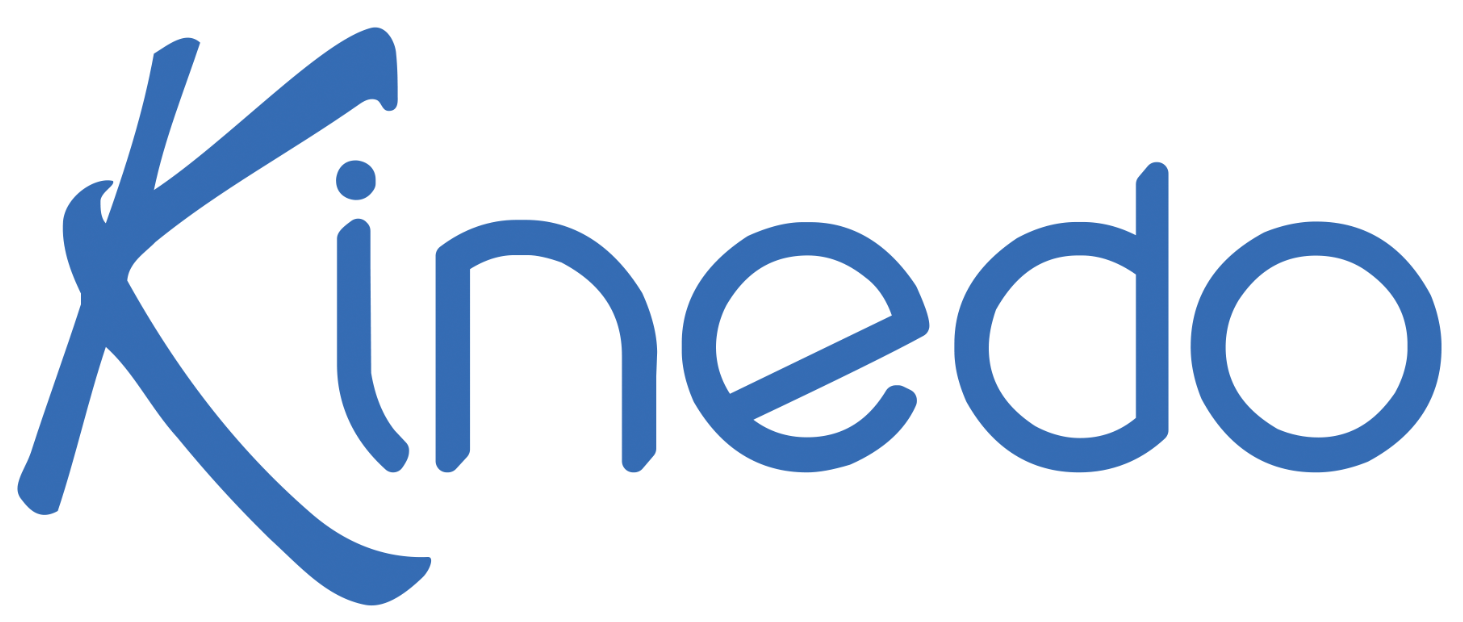 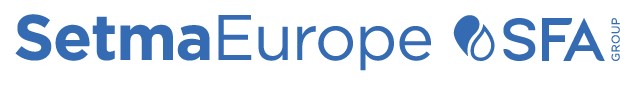 DÉCLARATION DES PERFORMANCES - REGLEMENT UE N 305/2011 (RPC)Declaration of Performance     N° 04PFM331-13Code d’identification unique du produit type :Unique identification code of the product-type: Spécification relative aux baignoires avec système de brassage.Numéro de type, de lot ou de série ou tout autre élément permettant l’identification du produit de construction, conformément à l’article 11, paragraphe 4 :Type, batch or serial number or any other element allowing identification of the construction product as required under Article 11(4) of the CPR:Produit : Gamme BAIGNOIRE A USAGE DOMESTIQUE KINEDO 2023 listée dans l’annexe1, GTIN et désignation.(L’étiquette apposée sur chaque produit identifie de façon unique le produit).Usage ou usages prévus du produit de construction, conformément à la spécification technique harmonisée applicable, comme prévu par le fabricant :Intended use or uses of the construction product, in accordance with the applicable harmonized technical specification, as foreseen by the manufacturer:Hygiène personnelle (HP)Nom, raison sociale ou marque déposée et adresse de contact du fabricant, conformément à l’article 11, paragraphe 5 :            4     Name, registered trade name or registered trademark and contact address of the manufacturer as required under Article 11(5): SETMA EUROPEVoie Antiope ZI Athélia 313600 LA CIOTAT 5  Le cas échéant, nom et adresse de contact du mandataire dont le mandat couvre les tâches visées à l’article 12, paragraphe 2: Where applicable, name and contact address of the authorized representative whose mandate covers the tasks specified in Article 12(2):Non applicableLe ou les systèmes d’évaluation et de vérification de la constance des performances du produit de construction, conformément à l’annexe System or systems of assessment and verification of constancy of performance of the construction product as set out in CPR, Annex V:Système 4Dans le cas de la déclaration des performances concernant un produit de construction couvert par une norme harmonisée :In case of the declaration of performance concerning a construction product covered by a harmonized standard:Il n’y a pas d’organisme notifié (système 4)Non applicablePerformances déclarées : Declared performances :       10   La performance du produit identifiée aux points 1 et 2 est conforme aux performances déclarées indiquées au  point 9.       10    The performance of the product identified in points 1 and 2 is in accordance with the declared performance indicated in point 8.La présente déclaration des performances est établie sous la seule responsabilité du fabricant identifié au point 4. This declaration of performance is issued under the sole responsibility of the manufacturer identified in point 4.Signé pour le fabricant et en son nom par :Authorized SignatoryEric ROMAN-FAUREP/O Responsable Qualité27.01.23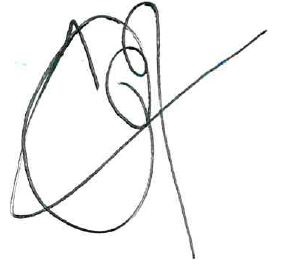 Annexe 1 :Caractéristiques essentielles :Essential characteristics:Performance :Performance:Spécifications techniques harmonisées :Harmonized technical specification:Sécurité contre l’emprisonnement de cheveuxConformeEN 14516Aptitude au nettoyageConformeEN 14516Durabilité de l’aptitude au nettoyageConformeEN 14516GTIN13LIBELLE30LIBELLE803660426108673MILON180G S/SYSTÈMEBaignoire MILONGA 180 (180x80) / Sans système Tête à Gauche3660426108680MILON180D S/SYSTÈMEBaignoire MILONGA 180 (180x80) / Sans système Tête à Droite3660426108833LIMBO140D S/SYSTÈMEBaignoire LIMBO 140 (140x140) / Sans Système tête à Droite3660426108826LIMBO140G S/SYSTÈMEBaignoire LIMBO 140 (140x140) / Sans Système tête à Gauche3660426108970BOSSA185D S/SYSTEME Baignoire BOSSANOVA 185x120 Droitee Sans système 3660426108963BOSSA185G S/SYSTÈMEBaignoire BOSSANOVA 185x120 Gauche Sans système 3660426108918CONCE190D S/SYSTEMEBaignoire CONCERTO 190 (190x90) / Droite Sans système3660426108901CONCE190G S/SYSTEMEBaignoire CONCERTO 190 (190x90) / Gauche Sans système3660426108895CONCE295D S/SYSTÈMEBaignoire CONCERTO 200 (200x95) / Droite Sans système3660426108888CONCE295G S/SYSTÈMEBaignoire CONCERTO 200 (200x95) / Gauche Sans système3660426108956CONCE170D S/SYSTEMEBaignoire CONCERTO 170 (170x75) / Droite Sans système3660426108949CONCE170G S/SYSTEMEBaignoire CONCERTO 170 (170x75) / Gauche Sans système3660426108932CONCE180D S/SYSTEMEBaignoire CONCERTO 180 (180x80) / Droite Sans système3660426108925CONCE180G S/SYSTEMEBaignoire CONCERTO 180 (180x80) / Gauche Sans système3660426108819MALOY140D S/SYSTEMEBaignoire MALOYA 140X140 Droite Sans système3660426108802MILON160D S/SYSTÈMEBaignoire MILONGA 160 (160x90) / Sans Système Tête à Droite3660426108796MILON160G S/SYSTÈMEBaignoire MILONGA 160 (160x90) / Sans Système Tête à Gauche3660426108703MILON170D S/SYSTÈMEBaignoire MILONGA 170 (170x90) / Sans système Tête à Droite3660426108697MILON170G S/SYSTÈMEBaignoire MILONGA 170 (170x90) / Sans Système Tête à Gauche3660426111635OTEA 140 DR SANS SYSTÈMEBaignoire OTEA 140 (140x140) / Sans Système tête à Droite3660426111567OTEA 140 GA SANS SYSTÈMEBaignoire OTEA 140 (140x140) / Sans Système tête à Gauche3660426108666OVVIO885D S/SYSTÈMEBaignoire OVVIO 180 (180x85) / Sans Système / Tête à Droite3660426108659OVVIO885G S/SYSTEMEBaignoire OVVIO 180 (180x85) / Sans Système / Tête à Gauche3660426108789ZUMBA180D S/SYSTÈMEBaignoire ZUMBA 180 (180x80) / Sans système Tête à droite3660426108772ZUMBA180G S/SYSTÈMEBaignoire ZUMBA 180 (180x80) / Sans système Tête à Gauche3660426108765ROMANZA160D S/SYSTÈMEBaignoire ROMANZA 160 (160x70) / Système Sans système Tête à Droite3660426108758ROMANZA160G S/SYSTÈMEBaignoire ROMANZA 160 (160x70) / Sans système Tête à Gauche3660426108741ROMANZA 180D S/SYSTÈMEBaignoire ROMANZA 180 (180x80) / Sans système Tête à Droite3660426108734ROMANZA 180G S/SYSTÈMEBaignoire ROMANZA 180 (180x80) / Sans système Tête à Gauche3660426108727ROMAN775D S/SYSTÈMEBaignoire ROMANZA 170 (170x75) / Sans système Tête à Droite3660426108710ROMAN775G S/SYSTÈMEBaignoire ROMANZA 170 (170x75) / Sans système Tête à Gauche3660426108635SLIM170D S/SYSTEMEBaignoire SAMBA 170 (170x70) / Droite Sans système3660426108611SLIM170G S/SYSTEMEBaignoire SAMBA 170 (170x70) / Gauche Sans système3660426108598SLIM180D S/SYSTME Baignoire SAMBA 180 (180x80) / Droite Sans système3660426108574SLIM180G S/SYSTME Baignoire SAMBA 180 (180x80) / Gauche Sans système3660426108550SLIMSH170D S/SYSTEMEBaignoire JAVA 170 (170x70) / Droite Sans système3660426108536SLIMSH170G S/SYSTEMEBaignoire JAVA 170 (170x70) / Gauche Sans Système3660426111284ZUMBA 160X70 DR SANS SYSTEMEBaignoire ZUMBA 160 (160x70) / sans système / Tête à droite3660426111277ZUMBA 160X70 GA SANS SYSTEMEBaignoire ZUMBA 160 (160x70) / sans système / Tête à Gauche3660426111260ZUMBA 160X70 DR MAT SS SYSTEMEBaignoire ZUMBA 160 (160x70) / sans système / Tête à droite MAT3660426111253ZUMBA 160X70 GA MAT SS SYSTEMEBaignoire ZUMBA 160 (160x70) / sans système / Tête à Gauche MAT3660426108529ZUMBA170D S/SYSTÈMEBaignoire ZUMBA 170(170x70) / sans système / Tête à droite3660426108512ZUMBA170G S/SYSTÈMEBaignoire ZUMBA 170 (170x70) / sans système/ Tête à Gauche3660426108499ZUMBA775G S/SYSTÈMEBaignoire ZUMBA 170 (170x75)/ sans système / Tête à Gauche3383720000589ZUMBA180D MAT S/SYSTÈMEBaignoire ZUMBA 180 (180x80) / Sans système Tête à droite MAT3383720000527ZUMBA180G MAT S/SYSTÈMEBaignoire ZUMBA 180 (180x80) / Sans système Tête à Gauche MAT3383720000404ZUMBA775G MAT S/SYSTÈMEBaignoire ZUMBA 170 (170x75)/ sans système / Tête à Gauche MAT3383720000343ZUMBA170D MAT S/SYSTÈMEBaignoire ZUMBA 170(170x70) / sans système / Tête à Droite MAT3383720000282ZUMBA170G MAT S/SYSTÈMEBaignoire ZUMBA 170 (170x70) / sans système/ Tête à Gauche MAT